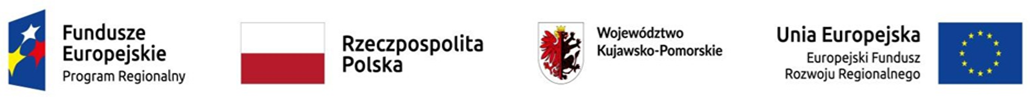 W wyniku przeprowadzonego postępowania na wybór wykonawcy na zakup fabrycznie nowej piły taśmowej poziomej w celu wprowadzenia na rynek ulepszonej usługi w zakresie produkcji mebli ogrodowych złożona została jedna oferta:ZAKŁAD METALOWY STEFAN DROZDOWSKI, NIP: 8170000523 Pławo 118, 39-305 BorowaOferta spełniła wymogi formalne i merytoryczne zapytania ofertowego i została wybrana.